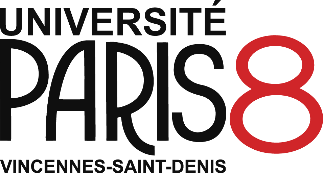 ELECTIONS AU CONSEIL DE COMPOSANTE DE
Ecole doctorale « Pratiques et théories du sens » ED31
SCRUTIN DU 10/01/2017
LISTE DE CANDIDATSCollège : UsagersNom de la liste : ……………………………………………………………………………………………………………………..Délégué de liste : ……………………………………………………………………………………………………………………Composition de la liste :								Fait à 			Le								Signature du délégué de liste :NOMNOMPRENOMADRESSE MAILN° TELEPHONE12345678910111213141516